МІНІСТЕРСТВО ОСВІТИ І НАУКИ УКРАЇНИЛьвівський національний університет імені Івана ФранкаФакультет економічнийКафедра соціального забезпечення та управління персоналомЗатвердженоНа засіданні кафедри соціального забезпечення та управління персоналом економічного факультетуЛьвівського національного університетуімені Івана Франка(протокол № __ від ______ 2022 р.)Завідувач кафедри ____________________Силабус з навчальної дисципліни      «Етика соціальної роботи»,що викладається в межах ОПП «Соціальне забезпечення» першого (бакалаврського) освітнього рівня вищої освіти для здобувачів зі спеціальності 232 Соціальне забезпечення спеціалізації «Соціальне забезпечення»Львів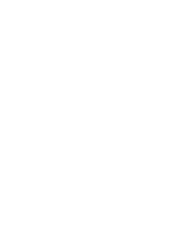    Назва дисципліни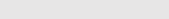 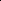 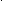 Етика соціальної роботи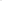 Адреса викладання дисципліним. Львів, проспект Свободи 18Факультет та кафедра, за якою закріплена дисциплінаЕкономічний факультет, кафедра соціального забезпечення та управління персоналом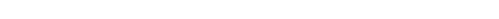 Галузь знань, шифр та назва спеціальності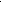 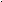 23 Соціальна робота232 Соціальне забезпеченняВикладачі дисципліниКомаринська Зорна Михайлівна, кандидат історичних наук, доцент, доцент кафедри соціального забезпечення та управління персоналомКонтактна інформація викладачівЕлектронна адреса: zoriana.komarynska@lnu.edu.ua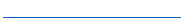 Консультації з питаньнавчання подисциплінівідбуваютьсяКонсультації в день проведення лекцій/практичних занять (за попередньою домовленістю).  Також можливі он-лайн консультації через Zoom. Для погодження часу он-лайн консультацій слід писати на електронну пошту викладача: zoriana.komarynska@lnu.edu.ua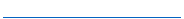 Сторінка дисципліниІнформація про дисциплінуДисципліна «Етика соціальної роботи» є нормативною дисципліною зі спеціальності «Соціальне забезпечення» для освітньої програми «Соціальне забезпечення» першого (бакалаврського) рівня вищої освіти, яка викладається у 2 семестрі в обсязі 4 кредити (за Європейською Кредитно-Трансферною Системою ECTS). Коротка анотація дисципліниНавчальну дисципліну розроблено таким чином, щоб надати учасникам необхідні знання, обов’язкові для того, щоб розуміти місію та призначення соціального працівника, етичні принципи професії; моральні імперативи роботи соціального працівника; використовувати положення професійних та корпоративних кодексів поведінки спеціаліста у службовій обстановці; виявляти етичні дилеми і ціннісні протиріччя, знаходити правильну поведінкову стратегію їх вирішення, усвідомлювати моральну відповідальність за прийняте рішення; знати етичні способи і техніки спілкування з різними категоріями клієнтів; знати правила етикету соціального працівника, виявляти повагу до культурних, релігійних, етнічних відмінностей, розрізняти вплив стереотипів та упереджень Мета та цілі дисципліниМетою вивчення нормативної дисципліни «Етика соціальної роботи» є  розкрити сутність основних морально-етичних проблем у соціальній роботі та ознайомити із загальними підходами та можливими методами їх розв’язання; ознайомити майбутніх соціальних працівників з етичними принципами і стандартами діяльності соціального працівника, що зафіксовані у відповідних документах; сформувати у майбутніх соціальних працівників системи спеціальних знань щодо теоретичних основ етики соціальної роботи та сприяти формуванню у них професійної морально-етичної свідомості  Література для вивчення дисципліни Про затвердження Етичного кодексу спеціалістів із соціальної роботи України: Наказ Міністерства у справах сім’ї, молоді та спорту від 9.9.2005 р. № 1965. URL: http://zakon.rada.gov.ua/rada/ show/v1965643-05 Демчишина С. М.,Бойчук В. М. Професійні та особистісні характеристики соціального працівника. Збірник наукових праць: Актуальні проблеми сучасної науки та наукових досліджень. 2019. № 11. С. 105 – 106.Зозуляк-Случик Р. В. Етика соціальної роботи: навчальний посібник для студентів вищих навчальних закладів. Івано-Франківськ: НАІР, 2019. 190 с. Етика соціальної роботи : навч. посібник / МОН України, Уманський державний педагогічний університет імені Павла Тичини; уклад. С. О. Роєнко. - 2-е вид., переробл. та доповн. – Умань : ВПЦ «Візаві», 2018. 202 с Етика соціальної роботи: метод. рек. щодо забезпечення самос. роб. студ. з дисципліни “Етика соціальної роботи” (для бакалаврів) / Н. В. Грабовенко : за заг. ред.  Н. В. Грабовенко. Київ, 2018. 22 с.Лаврецький Р.В., Лоза А.С. Етичні дилеми в соціальній роботі // Young Scientist. 2017. № 12 (52). С.81-86 Семигіна Т. В. Нові глобальні етичні принципи соціальної роботи. Вісник Академії праці, соціальних відносин і туризму. 2019. №1. С.70-85.Соціальне забезпечення в Україні : навч. посібник / кол. авторів ; за ред.А. Я. Кузнєцової, З. Е. Скринник, Л. К. Семів.  Львів : Університет банківської справи, 2021. 547 с. Розділ 13. Недержавний сектор соціального забезпечення в Україні .С. 213. Розділ 14. Морально-етичні та психологічні особливості роботи в системі соціального забезпечення. С. 223Сушик І.В. Етика та деонтологія соціального працівника: навч посіб./ – Луцьк: ІВВ Луцький НТУ, 2020. 188 с. Фуштей О. В. Особливості формування професійно-ціннісних орієнтацій майбутнього соціального працівника. Наукові записки ВДПУ імені Михайла Коцюбинського. Серія: педагогіка і психологія. 2021. № 66. С. 89 – 93. Шумик А.М., Тополь О.В. Етика професійного спілкування фахівця із соціальної допомоги // Суспільство і особистість у сучасному комунікаційному дискурсі : матеріали Всеукр. наук.-практ. конф., 9–10 квітня 2018 р. / редкол. : В. Л. Погребна, Н. В. Островська, І. Ю. Тонкіх та ін. Дніпро: ЛІРА, 2018. С. 553-557. Обсяг курсу48 годин аудиторних занять. З них -  32 години лекцій, 16 годин практичних занять та 72 години самостійної роботиОчікувані результати навчанняПісля завершення цього курсу студент буде:знати: - основні етичні концепції; - визначення етичних проблем і дилем; - кваліфікаційні вимоги до професійної діяльності соціального педагога; - моделі прийняття етичних рішень; - цінності, принципи, ролі фахівців соціальної сфери; - підходи до прийняття етичних рішень; - існуючі кодекси етики соціальних працівників. уміти: - аналізувати питання реального стану соціальної та соціально-педагогічної роботи; - користуватись елементами критичного мислення у практичній діяльності з клієнтами; - керуватись моделями прийняття рішень конкретних етичних проблем; - використовувати категоріально-понятійний апарат етики соціальної роботи та деонтології; - формувати особисте бачення соціально-педагогічної ситуації й самостійно визначати морально-етичні шляхи її вирішення; - розрізняти та застосовувати критерії професійності соціального педагога.Ключові словаЕтика соціальної роботи, деонтологія , професійні межі, обов*язок і відповідальність соціального працівника, етичний кодекс соціального  працівника Формат курсуОчнийПроведення лекцій, практичних та консультації для кращого розуміння темТеми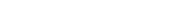 Змістовий модуль 1Етика як наука про мораль, особливості функціонування Моральні основи професійної діяльності соціального працівника. Базові поняття та сутнісні характеристики етики соціальної роботи Еволюція етики соціальної діяльності . Етичні принципи і стандарти професійної діяльності соціального працівника Етичний кодекс спеціалістів із соціальної роботи Професійні та особистісно-моральні якості, необхідні соціальному працівникові Застосування базових категорій деонтології соціальної роботи у різних видах практичної діяльності соціального працівника Вимоги професійного етикету до поведінки соціального працівникаПрийняття етичних рішень у практиці соціальної роботиОсобливості етичного  спілкування соціальних працівників з клієнтамиПрофесійні межі у соціальній роботіФахові цінності та принципи в соціальній роботі. Етика соціальної роботи з різними групами клієнтівЕтика запобігання та вирішення конфліктів у роботі соціального працівникаОснови консультуванняПроцес консультуванняЕтичні аспекти роботи соціальних службПідсумковий контроль, формаіспит в кінці семеструіспит - комбінованийПререквізитиДля вивчення курсу студенти потребують базових знань з дисциплін «Тайм-менеджмент і міжособистісні комунікації у бізнесі», «Вступ до фаху», «Соціально-педагогічна діяльність», «Соціальна психологія» достатніх для сприйняття категоріального апарату «Етики соціальної робти»Навчальні методи татехніки, які будутьвикористовуватися підчас викладання курсуПрезентації, лекції,колаборативне навчання (форми- групові проекти, спільні розробки, тьюторство, навчальні спільноти), дискусія. Передбачено виконання індивідуальних завданьКритерії оцінювання(окремо для кожноговиду навчальноїдіяльності)Оцінювання проводиться за 100-бальною шкалою. Бали нараховуються за наступним співідношенням: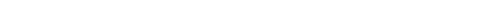 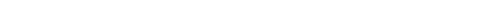 Практичні/самостійні: 30% семестрової оцнки;  максимальна кількість балів – 30Індивідуальна робота/ Проходження он-лайн курсу з отриманням сертифікату : 10% семестрової оцінки. Максимальна кількість балів - 10Контрольні заміри:  написання підсумкової контрольної роботи 10% семестрової оцінки. Максимальна кількість балів - 10іспит: 50% семестрової оцінки. Максимальна кількість балів - 50Підсумкова максимальна кількість балів: 100Академічна доброчесність: Очікується, що роботи студентів будуть їх оригінальними дослідженнями чи міркуваннями. Відсутність посилань на використані джерела, фабрикування джерел, списування, втручання в роботу інших студентів становлять, але не обмежують, приклади можливої академічної недоброчесності. Виявлення ознак академічної недоброчесності в письмовій роботі студента є підставою для її незарахуванння викладачем, незалежно від масштабів плагіату чи обману.Відвідання занять є важливою складовою навчання. Очікується, що всі студенти відвідають усі лекції і практичні заняття курсу. Студенти мають інформувати викладача про неможливість відвідати заняття. У будь- якому випадку студенти зобов’язані дотримуватися усіх строків визначених для виконання усіх видів письмових робіт, передбачених курсом.Література. Уся література, яку студенти не зможуть знайти самостійно, буде надана викладачем виключно в освітніх цілях без права її передачі третім особам. Студенти заохочуються до використання також й іншої літератури та джерел, яких немає серед рекомендованих.Політика виставлення балів. Враховуються бали, набрані на поточному тестуванні, самостійній роботі та бали підсумкового тестування. При цьому обов’язково враховуються присутність на заняттях та активність студента під час практичного заняття; недопустимість пропусків та запізнень на заняття; користування мобільним телефоном, планшетом чи іншими мобільними пристроями під час заняття в цілях, не пов’язаних з навчанням; списування та плагіат; несвоєчасне виконання поставленого завдання і т. ін.Жодні форми порушення академічної доброчесності не толеруються.Питання до екзаменуЗ переліком питань та завдань для проведення підсумкової оцінки знань можна ознайомитись в Мoodle (курс «Етика соціальної роботи»), де розміщені вказані матеріали.ОпитуванняАнкету-оцінку з метою оцінювання якості курсу буде надано по завершенню курсу.